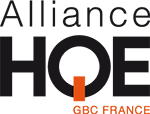 Offre de stageChargé d’étude Retour d’expérience Qualité de l’Air Intérieur (Bac + 4/5)Mission Contexte L’Alliance HQE – GBC est l’alliance des professionnels pour un cadre de vie durable. Elle réunit syndicats, fédérations professionnelles, sociétés, collectivités et professionnels à titre individuel. Bâtiment, aménagement et infrastructures à toutes les étapes de leur cycle de vie – construction, exploitation, rénovation – sont au cœur de son ADN dans une vision transversale alliant qualité de vie, respect de l’environnement, performance économique et management responsable. Depuis plusieurs années, l’Alliance HQE-GBC travaille activement sur le thème de la santé et notamment celui de la Qualité de l’Air Intérieur, sur lequel elle propose des protocoles de mesures (bâtiments neufs à réception et bâtiments en exploitation) et réalise des guides pratiques. Elle poursuit ces travaux, menés par un groupe de travail dédié, avec un projet de capitalisation de retour d’expérience et la prise en compte des mesures en continue en lien avec le développement de micro-capteurs de la qualité de l’air.   Objectifs de la missionContribuer aux travaux du Groupe de travail QAI :Réalisation des comptes-rendus, Participation à la rédaction d’une publication relative aux mesures en continue et aux critères des capteurs, Elaboration de fiches de retour d’expérience. Des missions supplémentaires peuvent être données en fonction de l’avancée du stagiaire.Actions à réaliserSous l’autorité de la directrice et en collaboration avec une chargée de mission et les autres permanents de l’Association, le ou la stagiaire aura en charge le déroulement de l’étude :Collecte et capitalisation d’information, Réalisation d’entretiens,Rédaction de notes et de fiches.Il pourra également participer aux événements de l’Alliance HQE-GBC.Profil du stagiaireDe niveau Bac+4 ou 5 en école d’ingénieur en environnement/santé ou master ingénierie et management de la santé ou risque en environnement bâti, le ou la stagiaire doit avoir des compétences relationnelles et être autonome et rigoureux. Il ou elle devra avoir des connaissances en bâtiment et santé, s’adapter au travail d’équipe.Conditions du stageLieu Paris 16ème  Dates A partir d’Avril Durée : de 3 à 5 moisRémunération conventionnelle minimaleContact Envoyer CV et lettre de motivation à : Nathalie SEMENTAlliance HQE-GBC - 4 Avenue du Recteur Poincaré - 75016 PARISnsement@hqegbc.org 